Týdenní úkol, týden 3				Jméno: __________________________________________Vypočítej.Vyřeš.Vyznač čísla z tabulky na číselné ose. (odhadni)Doplň, aby byl součet ve dvou šedých polích 10. 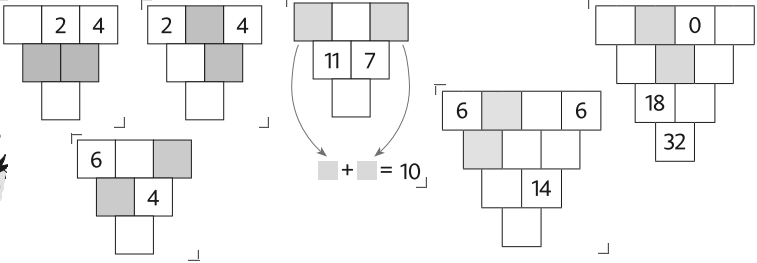 Přidej jednu sirku tak, aby rovnost platila.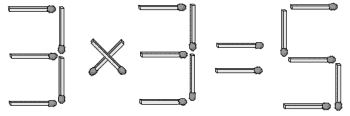 Napiš slovo, které je v řadě vyjmenovaných slov před a za: Napiš větu, která má pět slov a je v něm použito jedno vyjmenované slovo po B._______________________________________________________________________________________________Napiš větu, která má sedm slov a obsahuje dvě vyjmenovaná slova po M._______________________________________________________________________________________________Napiš větu, která obsahuje tři vyjmenovaná slova, a každé vyjmenované slovo je z jiné řady._______________________________________________________________________________________________Utvoř 2 slova s danými předponami.roz - ___________________________________________________________________bez - ___________________________________________________________________nad - ___________________________________________________________________od - ____________________________________________________________________Utvoř slova s danou příponovou částí.- íček ____________________________	 - natý _______________________________- it ______________________________ 	 - ař _________________________________- árna ____________________________	 - ička ________________________________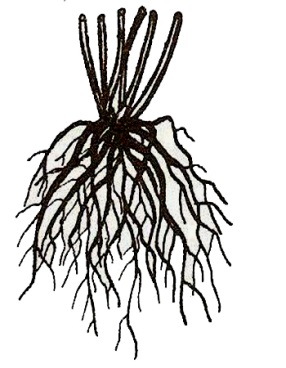 Napiš KOŘEN SLOVA k těmto podstatným jménůmškolák, poškolák, školení _______________ letuška, odlety, přílet __________________ kniha, knihovna, knihy _________________ městský, město, náměstí _______________34652763123246375476143316681674-1399   3  7  9  8  6  5________________________________________Napiš číslo, které má v řádu tisíců sedmičku, v řádu stovek dvojku, v řádu desítek jedničku, v řádu jednotek čtyřku.Napiš číslo, které má v řádu tisíců trojku, v řádu desítek čtyřku, v řádu jednotek sedmičku, v řádu stovek nulu.Napiš číslo, které má v řádu jednotek trojku, v řádu desítek pětku, v řádu tisíců osmičku, v řádu stovek jedničku. pytel  slepýš  polykat  příbytek  bydlit  dmýchat  pelyněk  usychat  hmyz  vydra 